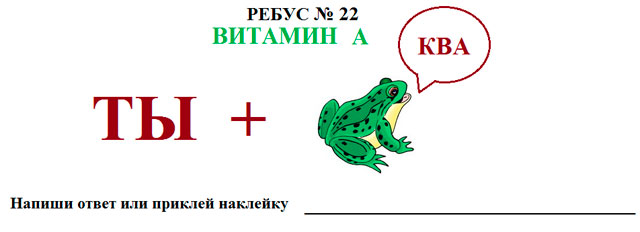 Тыква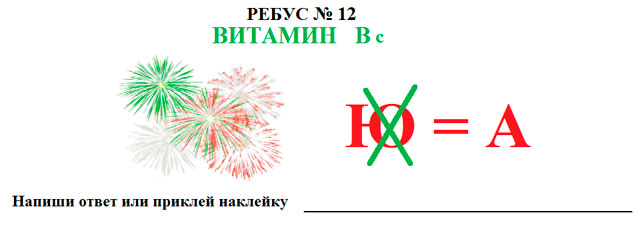 Салат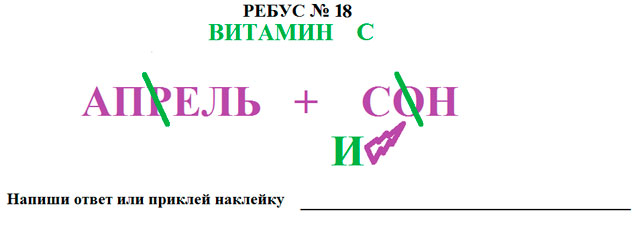 Апельсин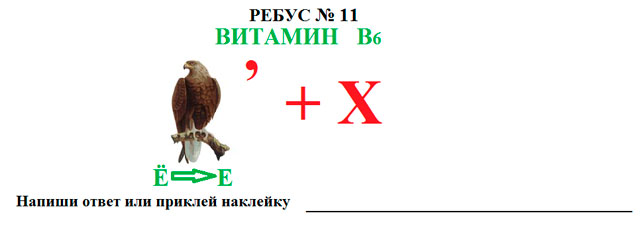 Орех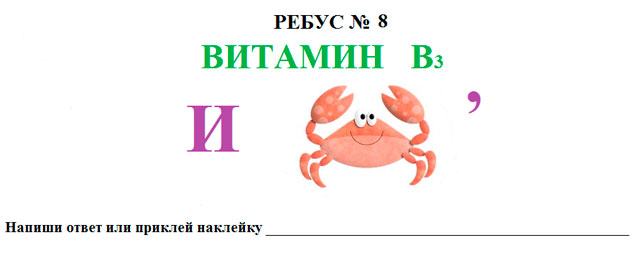 Икра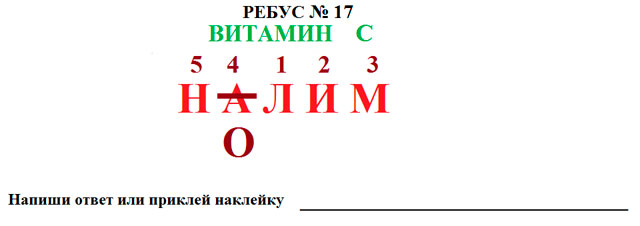 Лимон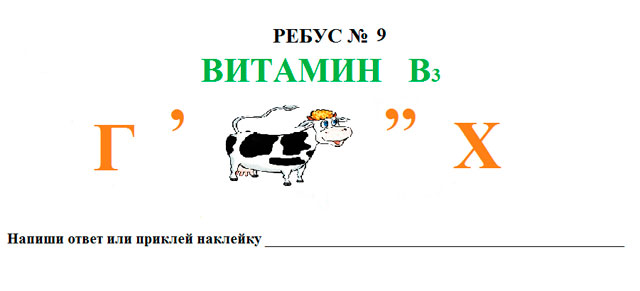 Горох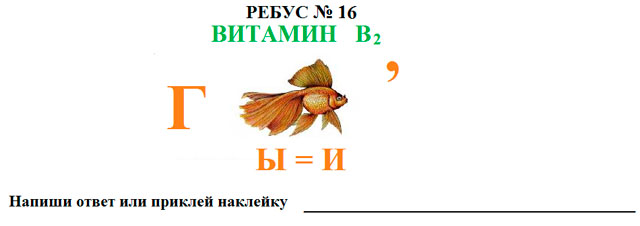 Гриб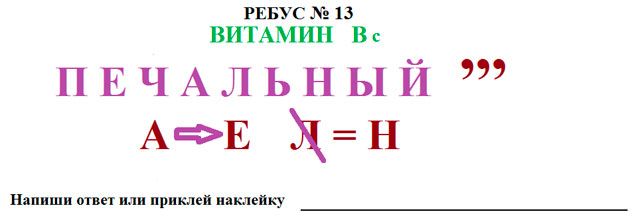 Печень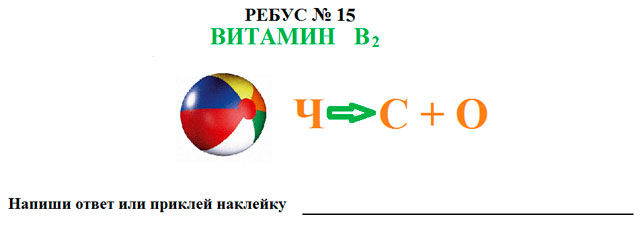 Мясо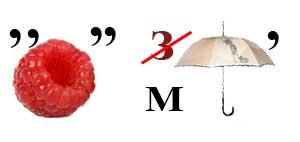 Лимон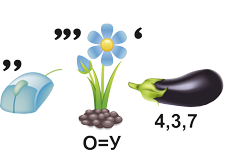 Шкатулка